fsafasf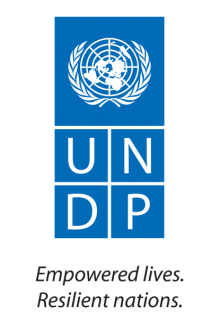 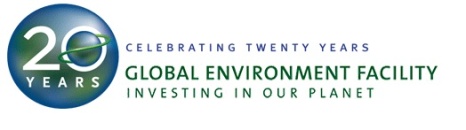 GLOBAL ENVIRONMENT FACILITYUNITED NATIONS DEVELOPMENT PROGRAMMETerms of Reference for TERMINAL Evaluation: Project Title:		Strengthening policy and regulatory framework for mainstreaming biodiversity into fishery sectorFunctional Title:	International Consultant for Terminal EvaluationDuration:	Estimated 15 working days during the period of: November 2012Terms of Payment: Lump sum payable upon satisfactory completion and approval by UNDP of all deliverables, including the Evaluation ReportDuty station:		Travel to Kyrgyzstan and home basedTerminal Evaluation Terms of ReferenceINTRODUCTIONIn accordance with UNDP and GEF M&E policies and procedures, all full and medium-sized UNDP support GEF financed projects are required to undergo a terminal evaluation upon completion of implementation. These terms of reference (TOR) sets out the expectations for a Terminal Evaluation (TE) of the Strengthening policy and regulatory framework for mainstreaming biodiversity into fishery sector (PIMS No 3217)The essentials of the project to be evaluated are as follows:	Project Summary TableObjective and ScopeThe TE will be conducted according to the guidance, rules and procedures established by UNDP and GEF as reflected in the UNDP Evaluation Guidance for GEF Financed Projects, in  the GEF Monitoring and Evaluation policy: http://www.thegef.org/gef/sites/thegef.org/files/documents/ME_Policy_2010.pdf and guidelines for conducting evaluations: www.thegef.org/gef/node/1905; as well as the UNDP Monitoring and Evaluation Policy: http://web.undp.org/evaluation/policy.htmThe objectives of the evaluation are to assess the achievement of project results, and to draw lessons that can both improve the sustainability of benefits from this project, and aid in the overall enhancement of UNDP programming.Terminal Evaluations (TE) are intended to provide an objective and independent assessment of project implementation and impact, including achievement of global environmental benefits and lessons learned to guide future Biodiversity Conservation efforts. Specifically, the TE will assess the extent to which the planned project outcomes and outputs have been achieved, as well as assess the relevance, effectiveness and efficiency of the project as defined in the guidelines for Terminal Evaluations.The evaluation will also evaluate the strengths and weaknesses of project design, implementation, monitoring and adaptive management and sustainability of project outcomes, including the project exit strategy. The evaluation covers the entire project including non-GEF financed components. The particular objectives are:To assess overall performance against the project objective and outcomes as set out in the Project Document, project’s Strategic Results Framework (SRF) and GEF Increment, and other related documents;To assess the effectiveness and efficiency of the project;To analyze critically the implementation and management arrangements of the project;To assess the progress to date towards achievement of the outcomes;To recommend the project in improving/updating its Outcomes’ indicators;To review planned strategies and plans for achieving the overall objective of the project within the timeframe;To assess the sustainability of the project’s interventions;To list and document initial lessons concerning project design, implementation and management;To assess project relevance to national priorities (including achieving gender equality goals);The main stakeholders of the evaluation are: UNDP Country Offices in , governments of the , and the UNDP/GEF Regional Center for Europe and CIS ().The overall purpose of the evaluation is to evaluate the project’s impact and relevance in regard to the objectives of the GEF Biodiversity focal area, and to learn lessons regarding the design and implementation of future similar projects.Project backgroundThe GEF/UNDP Strengthening policy and regulatory framework for mainstreaming biodiversity into fishery sector project was approved by GEF in 2008. The project is a 4 year being implemented in Kyrgyzstan. The inception workshop was organized in November 2008. The project officially commenced in May 2008 and will terminate in December 2012.The project is financed by the Global Environment Facility (GEF) through its operational program for Biodiversity Protection, and implemented by the United Nations Development Programme (UNDP). The project is directly executed (DEX) by   in . In GEF terminology it is a “medium-size” project i.e. it has a contribution from GEF less than USD 1 million. The total project is valued at USD 4,070,000 of which GEF financing is USD 950,000   with following cash and in-kind contributions: UNDP USD	430,000 (cash)Government USD	1,000,000 (in-kind)NGOs USD	1,690,000 (in-kind)Kyrgyzstan has over 900 mountain lakes and in most of them the native fish species are seriously threatened by alien species and over fishing. The primary root causes to the predicted loss of endemic species and the associated threat of extinction are:  (i) a massive increase in unregulated fishing over recent years; (ii) a virtual cessation of the artificial restocking of the lake with juveniles of the 4 commercially endemic species; and (iii) the introduction of alien predatory species that are currently not subject to any control or eradication activities. The Government of Kyrgyzstan is trying to provide a long-term prospect in promoting the sustainable development of national resources, and fisheries development in particular. However, a number of barriers constrain the attention that can be paid to integrating the requirements for endemic fish conservation into the fishery management regime. The project strategy is to address the overall concerns relating to fisheries management in Kyrgyzstan by demonstrating a new fishery management regime within Lake Issyk Kul as it relates to: (i) the conservation of globally significant biodiversity (endemic fish species); and (ii) within the context of socio-economic concerns, especially poverty and livelihoods. One of the key elements of the project is the Biodiversity Friendly Fisheries Management Regime (BDFMR) which will be a package of national laws, by-laws and regulations developed and enforced with the objective of stabilizing the endemic fish species in the lake within the framework of a viable, sustainable and enforceable commercial fishery. Stabilization will be achieved through limiting current fishing, controlling the size of introduced species, as well as restocking native species. The project will create the mechanism to ensure that the lessons learned in this project will be captured and replicated initially to other large lakes in  with high economic values for fisheriesThe project is designed to produce two outcomes:Outcome 1. Strengthened systemic and institutional capacity for biodiversity friendly fisheries Management Regime.1.1. A biodiversity friendly fishery management regime developed and tested at  KulOne of the key elements of the project is the Biodiversity Friendly Fisheries Management Regime (BDFMR) which will be a package of national laws, by-laws and regulations developed and enforced with the objective of stabilizing the endemic fish species in the lake within the framework of a viable, sustainable and enforceable commercial fishery. Stabilization will be achieved through limiting current fishing, controlling the size of introduced species, as well as restocking native species. The BDFRM will be elaborated by Fisheries Advisory Group (FAG) - a working group of national and international experts, as well as lawyers, legislators, fish breeders and representatives of the fishing communities. The elaboration will be highly participatory and once the new fishery management regime for Lake Issyk Kul is cleared by the key stakeholders (governmental, private, local communities) it will be presented to the Kyrgyz Parliament for adoption. The BDFMR will provide for an adaptive management framework based on ecosystem approach to remove the pressures on the endemic fish species. This will consider: establishing new set-aside areas to protect spawning grounds of the endemic fish speciesdeveloping the fishing licensing scheme regulating fishing practices across the lake: institutional assignment, training and enforcement mechanisms: 1.2. The capacity to deliver and implement the biodiversity – friendly fishery management regime is strengthened1.3. Financial mechanism for the implementation of the biodiversity friendly fishery management regime is in place1.4. Awareness and support of biodiversity-friendly fishery managementEffective development and disbursement of knowledge products and educational materials through an NGO partner; Appropriate education and awareness materials for targeting schools, communities, government agencies and civil service groups, high-level policy and decision-making personnel in the public and private sector;Formal distribution agreements with appropriate media (newspapers, radio, television, e-networks). Outcome 2.  Sustainable fisheries demonstrated which contribute to the conservation of endemic fish species and to improve livelihoods2.1. Alternative supplies to meet market demands and propagation for re-stocking of lakes with endemics 2.2. A strategy to active control and reduction/eradication of introduced alien species for Issyk Kul is developed. 2.3. Alternative Livelihood program which supports the transition of individuals and businesses away from activities that threaten endemics toward activities in support of sustainable fisheries management 2.4. Direct assistance to support conservation of the endemic fish species of Issyk Kul2.5. An Information and Knowledge Product Management System Evaluation approach and methodAn overall approach and method for conducting project terminal evaluations of UNDP supported GEF financed projects has been developed over the time. The evaluator is expected to frame the evaluation effort using the criteria of relevance, effectiveness, efficiency, sustainability, and impact, as defined and explained in the UNDP Guidance for Conducting Terminal Evaluations of UNDP-supported, GEF-financed Projects. A set of questions covering each of these criteria have been drafted and are included with this TOR (see Annex C). The evaluator is expected to amend, complete and submit this matrix as part of an evaluation inception report, and shall include it as an annex to the final report.  The evaluation must provide evidence‐based information that is credible, reliable and useful. The evaluator is expected to follow a participatory and consultative approach ensuring close engagement with government counterparts, in particular the GEF operational focal point, UNDP Country Office, project team,  UNDP GEF Technical Adviser based in the region and key stakeholders. The evaluator is expected to conduct a field mission to Kyrgyzstan. Interviews will be held with the following organizations and individuals at a minimum: UNDP Country Office;Project Team;GEF OFP, BD FP;State agency for Environmental Protection and Forestry under the Government of the Kyrgyz Republic (SAEPF);Department of Fisheries under the Ministry of Agriculture of the Kyrgyz Republic (DoF);Issyk-Kul Biosphere Reserve AdministrationLocal BeneficiariesFAO Project on Support to Fishery and Aquaculture Management in the Kyrgyz Republic (FAO Project)The evaluator will review all relevant sources of information, such as the project document, project reports – including Annual APR/PIR, project budget revisions, midterm review, progress reports, GEF focal area tracking tools, project files, national strategic and legal documents, and any other materials that the evaluator considers useful for this evidence-based assessment. A list of documents that the project team will provide to the evaluator for review is included in Annex B of this Terms of Reference.In preparation for the evaluation mission, the project manager, with assistance from UNDP country office, will arrange for the completion of the tracking tool (BD2 TT for final stage). The tracking tool should be consistent with general information included in baseline and mid-term TTs.  It will be completed/endorsed by the relevant implementing agency or qualified national research /scientific institution, and not by the international consultant or UNDP staff. The tracking tool will be submitted to the international evaluation consultant, who will need to provide his/her comments on it. Upon incorporation of the comments from the international evaluation consultant to the Tracking tool, it will be finalized and attached as mandatory annex to the Terminal evaluation report. Evaluation Criteria & RatingsAn assessment of project performance will be carried out, based against expectations set out in the Project Logical Framework/Results Framework (see Annex A), which provides performance and impact indicators for project implementation along with their corresponding means of verification. The evaluation will at a minimum cover the criteria of: relevance, effectiveness, efficiency, sustainability and impact. Ratings must be provided on the following performance criteria. The completed table must be included in the evaluation executive summary. The obligatory rating scales are included in  Annex D.Project finance / cofinanceThe Evaluation will assess the key financial aspects of the project, including the extent of co-financing planned and realized. Project cost and funding data will be required, including annual expenditures.  Variances between planned and actual expenditures will need to be assessed and explained.  Results from recent financial audits, as available, should be taken into consideration. The evaluator(s) will receive assistance from the Country Office (CO) and Project Team to obtain financial data in order to complete the co-financing table below, which will be included in the terminal evaluation report.  MainstreamingUNDP supported GEF financed projects are key components in UNDP country programming, as well as regional and global programmes. The evaluation will assess the extent to which the project was successfully mainstreamed with other UNDP priorities, including poverty alleviation, improved governance, the prevention and recovery from natural disasters, and gender. ImpactThe evaluators will assess the extent to which the project is achieving impacts or progressing towards the achievement of impacts. Key findings that should be brought out in the evaluations include whether the project has demonstrated: a) verifiable improvements in ecological status, b) verifiable reductions in stress on ecological systems, and/or c) demonstrated progress towards these impact achievements.Conclusions, recommendations & lessonsThe evaluation report must include a chapter providing a set of conclusions, recommendations and lessons.  Implementation arrangementsThe principal responsibility for managing this evaluation resides with the UNDP CO in Kyrgyzstan. The UNDP CO will contract the evaluator and ensure the timely provision of per diems and travel arrangements within the country for the evaluation team. The Project Team will be responsible for liaising with the Evaluators team to set up stakeholder interviews, arrange field visits, coordinate with the Government etc.  Evaluation timeframeThe total duration of the evaluation will be 15 days according to the following plan: Evaluation deliverablesThe evaluation team is expected to deliver the following: *When submitting the final evaluation report, the evaluator is required also to provide an 'audit trail', detailing how all received comments have (and have not) been addressed in the final evaluation report. Team CompositionThe evaluation team will be composed of 1 international and 1 national evaluator. The consultants shall have prior experience in evaluating similar projects. Experience with GEF financed projects is an advantage. The international Consultant will be a team leader and bear responsibility over submission of final report. The selected evaluators should not have participated in the project preparation and/or implementation and should not have conflict of interest with project related activities.The Team members must present the following qualifications:International evaluator Master degree or equivalent in social or natural sciences;Minimum 10 years of professional experience in the fields of Biodiversity conservation or protected area management;Knowledge of UNDP and GEF projects  and implementation procedures;Previous experience with results‐based monitoring and evaluation methodologies;Technical knowledge in the targeted focal area(s);Previous working experience in the environmental field in the Central Asian region will be an asset;Excellent English communication skills, knowledge of Russian would be an asset.National consultantMaster degree or equivalent in social or natural sciences;Minimum 5 years of professional experience in the fields of Biodiversity conservation or natural resources’ management;Basic knowledge of UNDP and GEF projects and implementation procedures; Previous experience with results‐based monitoring and evaluation methodologies;Excellent English and Russian communication skills.Evaluator EthicsEvaluation consultants will be held to the highest ethical standards and are required to sign a Code of Conduct (Annex E) upon acceptance of the assignment. UNDP evaluations are conducted in accordance with the principles outlined in the UNEG 'Ethical Guidelines for Evaluations'Payment modalities and specifications(this payment schedule is indicative, to be filled in by the CO and UNDP GEF Technical Adviser based on their standard procurement procedures)Application processApplicants are requested to apply online at http://jobs.undp.org by October 12, 2012. Individual consultants are invited to submit letter of interest, current and complete P11 form in English and duly filled / signed Financial proposal (the templates can be downloaded from the next web link: http://www.undp.kg).  A financial proposal should indicate the total cost of the assignment (including daily fee, per diem and travel costs). UNDP applies a fair and transparent selection process that will take into account the competencies/skills of the applicants as well as their financial proposals. Qualified women and members of social minorities are encouraged to apply. EVALUATION processAnnex A: Project Logical FrameworkStrengthening policy and regulatory framework for mainstreaming biodiversity into fishery sector ProjectAnnex B: List of Documents to be reviewed by the evaluatorsGeneral documentationUNDP Programme and Operations Policies and Procedures (POPP);UNDP Handbook for Monitoring and Evaluating for Results;GEF Monitoring and Evaluation Policy;GEF Guidelines for conducting Terminal EvaluationsProject documentationProject document;Annual Work Plans;Annual Project Reports;Project Implementation Review;GEF Operational Quarterly Reports;MTE report;Management response to MTE;Revised Project Log frames;Project Board Meeting minutes.Final stage BD2 tracking toolAnnex C: Evaluation QuestionsThis is a generic list, to be further detailedwith more specific questions by CO and UNDP GEF Technical Adviser based on the particulars of the project.Annex D: Rating ScalesAnnex E: Evaluation Consultant Code of Conduct and Agreement FormEvaluators:Must present information that is complete and fair in its assessment of strengths and weaknesses so that decisions or actions taken are well founded.  Must disclose the full set of evaluation findings along with information on their limitations and have this accessible to all affected by the evaluation with expressed legal rights to receive results. Should protect the anonymity and confidentiality of individual informants. They should provide maximum notice, minimize demands on time, and respect people’s right not to engage. Evaluators must respect people’s right to provide information in confidence, and must ensure that sensitive information cannot be traced to its source. Evaluators are not expected to evaluate individuals, and must balance an evaluation of management functions with this general principle.Sometimes uncover evidence of wrongdoing while conducting evaluations. Such cases must be reported discreetly to the appropriate investigative body. Evaluators should consult with other relevant oversight entities when there is any doubt about if and how issues should be reported. Should be sensitive to beliefs, manners and customs and act with integrity and honesty in their relations with all stakeholders. In line with the UN Universal Declaration of Human Rights, evaluators must be sensitive to and address issues of discrimination and gender equality. They should avoid offending the dignity and self-respect of those persons with whom they come in contact in the course of the evaluation. Knowing that evaluation might negatively affect the interests of some stakeholders, evaluators should conduct the evaluation and communicate its purpose and results in a way that clearly respects the stakeholders’ dignity and self-worth. Are responsible for their performance and their product(s). They are responsible for the clear, accurate and fair written and/or oral presentation of study imitations, findings and recommendations. Should reflect sound accounting procedures and be prudent in using the resources of the evaluation.Evaluation Consultant Agreement FormAgreement to abide by the Code of Conduct for Evaluation in the UN System Name of Consultant: __     _________________________________________________ Name of Consultancy Organization (where relevant): ________________________ I confirm that I have received and understood and will abide by the United Nations Code of Conduct for Evaluation. Signed at placeon dateSignature: ________________________________________Annex F: Evaluation Report OutlineAnnex G: Evaluation Report Clearance Form(to be completed by CO and UNDP GEF Technical Adviser based in the region and included in the final document)Project Title: Strengthening policy and regulatory framework for mainstreaming biodiversity into fishery sectorStrengthening policy and regulatory framework for mainstreaming biodiversity into fishery sectorStrengthening policy and regulatory framework for mainstreaming biodiversity into fishery sectorStrengthening policy and regulatory framework for mainstreaming biodiversity into fishery sectorStrengthening policy and regulatory framework for mainstreaming biodiversity into fishery sectorStrengthening policy and regulatory framework for mainstreaming biodiversity into fishery sectorGEF Project ID:UNDP GEF Project ID (PIMS):GEF Project ID:UNDP GEF Project ID (PIMS):31923217at endorsement (Million $)at endorsement (Million $)at completion (Million $)Atlas award ID:Atlas project ID: Atlas award ID:Atlas project ID: 0004844800058610GEF financing: USD 950,000USD 950,000Country:Country:IA/EA own:UNDP USD 430,000UNDP USD 430,000Region:Region:Government:Government of  USD 1,000, 000Government of  USD 1,000, 000Focal Area:Focal Area:BDOther:NGOs USD 1,690,000NGOs USD 1,690,000FA Objectives, (OP/SP):FA Objectives, (OP/SP):Total co-financing:USD 2,690,000USD 2,690,000Executing Agency:Executing Agency:UNDPTotal Project Cost:USD 4,070,000USD 4,070,000Other Partners involved:Other Partners involved:ProDoc Signature (date project began): ProDoc Signature (date project began): ProDoc Signature (date project began): 26/02/2008Other Partners involved:Other Partners involved:(Operational) Closing Date:(Operational) Closing Date:Proposed:26/02/2012 Actual:31/12/2012Evaluation Ratings:Evaluation Ratings:Evaluation Ratings:Evaluation Ratings:1. Monitoring and Evaluationrating2. IA& EA ExecutionratingM&E design at entryQuality of UNDP ImplementationM&E Plan ImplementationQuality of Execution - Executing Agency Overall quality of M&EOverall quality of Implementation / Execution3. Assessment of Outcomes rating4. SustainabilityratingRelevance Financial resources:EffectivenessSocio-political:Efficiency Institutional framework and governance:Overall Project Outcome RatingEnvironmental :Overall likelihood of sustainability:Co-financing(type/source)GEF Grant financing (mill. US$)GEF Grant financing (mill. US$)Government & NGOs(mill. US$)Government & NGOs(mill. US$)Implementing  Agency (UNDP)(mill. US$)Implementing  Agency (UNDP)(mill. US$)Total(mill. US$)Total(mill. US$)Co-financing(type/source)PlannedActual PlannedActualPlannedActualActualActualGrants 0,950,950.430.431,381,38Loans/Concessions In-kind support1,01,01,01,0Other1,691,691,691,69Totals0,950,952,692,690,430,434,074,07ActivityTimingCompletion DatePreparation (desk review) 3 days (7-9 November 2012) November 10 , 2012Evaluation Mission (in-country field visits, interviews) 7 days (10-16 November 2012)November 17 , 2012Draft Evaluation Report3 days (17-19 November 2012)November  20 , 2012Final Report3 days (20-22 November 2012)November 23 , 2012DeliverableContent TimingResponsibilitiesInception ReportEvaluator provides clarifications on timing and method No later than 2 weeks before the evaluation mission. Evaluator submits to UNDP CO and PMUPresentationInitial Findings End of in-country evaluation missionTo project management, UNDP CO and key stakeholdersDraft Final Report Full report, (per annexed template) with annexesWithin 3 weeks of the evaluation missionSent to CO, reviewed by RTA, PMU, GEF OFPsFinal Report*Revised report Within 1 week of receiving UNDP and key stakeholders’ comments on the draft Sent to CO for uploading to UNDP ERC. %Milestone100%Following submission and approval (UNDP-CO and UNDP RTA) of the final terminal evaluation report The selection of candidates will be done in 2 stages:1st stage: Desk review assessment is carried out in accordance with the requirements set forth below. Technical proposal (letter of interest) and CV of the candidates will be evaluated by following evaluation criteria:Applicants scored 70% out of 100% possible will participate in the next stage of evaluation.2nd stage: - assessment of the "Financial proposals". This specification provides for the piece-rate basis as a condition for payment, where the total budget will be paid in tranches based on the provision of relevant products, shown in the table "Expected results". All financial proposals shall include all expenses related to fulfillment of the TOR (fee and all other related costs). Contract award shall be recommended to the applicant achieving the highest cumulative score based on the below formula:B= (Clow/C * 0.3)+ (T/Thigh)*0.7Where:C = Evaluated bid priceClowest= The lowest of all proposalsT = The total score(for all previous stages) awarded to the evaluated candidateThighest = The highest Technical ScoreApplicant obtained the highest score will be recommended for contracting by the tender evaluation committee.PROJECT STRATEGYOBJECTIVELY VERIFIABLE INDICATORSOBJECTIVELY VERIFIABLE INDICATORSOBJECTIVELY VERIFIABLE INDICATORSOBJECTIVELY VERIFIABLE INDICATORSOBJECTIVELY VERIFIABLE INDICATORSGoalThe goal of the project is to conserve the globally significant biodiversity of Kyrgyz lakesThe goal of the project is to conserve the globally significant biodiversity of Kyrgyz lakesThe goal of the project is to conserve the globally significant biodiversity of Kyrgyz lakesThe goal of the project is to conserve the globally significant biodiversity of Kyrgyz lakesThe goal of the project is to conserve the globally significant biodiversity of Kyrgyz lakesIndicatorBaselineTargetSources of verificationRisks and AssumptionsObjective of the project :To strengthen the policy and regulatory framework to integrate requirements for endemic fish conservation into the fishery management regimeProductivity / population size of endemic fish species(Leuciscus schmid,i Leuciscus bergi, Schizothorax issyk-kuli, Diptychus dybovskii) showing continuing trend of significant increase by end of project.Low numbers of 4 endemics -unable to quantifyAt Issyk Kul:Nake Osman 40 tons per year per lake,Chebak 150 tons per year per lake,Marinka 40 tonos per year per lake.Monitoring records and data analyses of fish populations and species distributions. No other factors impacting sustainability of endemics (i.e. water quality, disease, etc). Monitoring is accurate.Objective of the project :To strengthen the policy and regulatory framework to integrate requirements for endemic fish conservation into the fishery management regimeRatio of endemic to non-endemic species: significantly reduced number of alien species by end of project, particularly those in direct competition or predating on endemics. Over 60 percent non-endemic species in the lake60/40 endemic to non-endemic population size ration by project end,90/10 ration 5 years after project completionCatch statistics. Reports from Biological StationAlien species are removable or controllable. Alien species may now be an important component of an altered ecosystem.Objective of the project :To strengthen the policy and regulatory framework to integrate requirements for endemic fish conservation into the fishery management regimeNewly established set aside area (fishing moratorium)0 ha56,000 haLake Issyk Kul management plan The decision for setting area aside might face opposition from fishermen, especially involved in poaching. The strategy of wider stakeholder consultations will be applied to mitigate the risk.Objective of the project :To strengthen the policy and regulatory framework to integrate requirements for endemic fish conservation into the fishery management regimeReduced fishing effort directly attributable to changes in livelihoods within fishers1,500 persons fishing in lake.1000 (reduced by 1/3)Fisheries Management statistics.  Reports to SteerComFishers willing to stop fishing.  May be difficult to evaluate.Outcome 1Strengthened systemic and institutional capacity for biodiversity friendly fisheries management regime Effectiveness of policies and mechanisms for biodiversity friendly fishingAbsence of fisheries management plansBDFMR adopted by the Gov. and providing for sustainable management targeting endemics A formally endorsed and gov’t-adopted BDFMR document. Political will to adopt BDFMR in a form that does not compromise its effectiveness Other agencies willing to relinquish responsibility (and associated budgeting)Outcome 1Strengthened systemic and institutional capacity for biodiversity friendly fisheries management regime Effectiveness of a management bodies (esp. Fisheries Advisory Committee) to deliver the biodiversity friendly regime in the long-term perspective.Institutional fragmentationFAC established and implementing effective policyMinutes of FAC meetings. Project represented on FACAppropriate members selected. Assumes need for separate Committee. Role might be filled by SteerComOutcome 1Strengthened systemic and institutional capacity for biodiversity friendly fisheries management regime Percent of fisheries under control and monitoring 90% fishing illegal. Catches uncontrolled and unmonitored90% of fishing legally licensed. Illegal fishing routinely prosecuted. Database of licences. Records of prosecutions. Reports from Fisheries Officers. Independent assessment. Government prepared to act to eradicate corruption in ranks. Transparent enforcement procedures adopted and applied. Support from legislative arm and CourtsOutcome 1Strengthened systemic and institutional capacity for biodiversity friendly fisheries management regime Percent endemic lake fish species harvestedEndemics targeted as preferred catchesReduced % of endemics in catches. Reduced overall fisheries catch from lake.Catch statistics published by Management Body. Fisheries database established and accessible. Survey of markets.Possible to target non-endemics without endemic by-catch.  Can change market demand or provide alternate supply of popular endemic food fish (through pond culture)Outcome 2Sustainable fisheries demonstrated which contribute to the conservation of endemic fish species and to improve livelihoodsThe degree of the effectiveness of the breeding and restocking programs in sustain the viable endemic fish populationLimited restockingRe-stocking rates: Marinka Schizothorax issyk-kuli – 500,000 per yearNaked Osman Diptychus dybovskii – 240,000 per yearProject records. Reports from Biological Stations. Records of breeding plantsPossible to successful breed and release all spp. of endemics. Knowledge of number of individuals required. Outcome 2Sustainable fisheries demonstrated which contribute to the conservation of endemic fish species and to improve livelihoodsAverage license period for fishing rights for a particular plot, assigned to one user/fishermenNon-existing At least 10 yearsBDFMR documentLocal fishermen may oppose establishment of long tenure. There is a need for a transparent bidding process behind the distribution of long-term fishing rights, and the process should incorporate assessment of the fishing experience and qualifications. These are the risk mitigation measures the project will incorporateOutcome 2Sustainable fisheries demonstrated which contribute to the conservation of endemic fish species and to improve livelihoodsVolumes of commercial fish supply produced from artificial ponds (higher volumes will contribute to reduction in required fishing effort).Little to no pond culture10 ponds producing commercial spp. for market (>500 mt) Project records. Site visits by Evaluators. Pond operator’s records. Suitable ponds available. Pond cultured fish are acceptable to market. Cost-effective alternative to wild- caught fishOutcome 2Sustainable fisheries demonstrated which contribute to the conservation of endemic fish species and to improve livelihoodsThe trend of changes in the levels of introduced alien fish species showing significant results. No control or attempts to reduce alien speciesActive control. Alien species number and sizes reducedField monitoring. Reports from Biological Station. Catch records.Accurate information available on existing numbers and life-cycle/habitats. Control is feasible.Outcome 2Sustainable fisheries demonstrated which contribute to the conservation of endemic fish species and to improve livelihoodsThe trend of employment of local people in livelihood fishing (a dropping trend will signify a relaxation of the catch loads)Heavy concentration on fishing for livelihood. Ltd opportunities for other employmentIncrease in other forms of employment. Decrease in fishing effort. Fishing licences. Independent survey. Local record of businesses and employment.Other livelihoods are available and attractive alternative. Fishers willing to work in other tradesEvaluative Criteria QuestionsEvaluative Criteria QuestionsIndicatorsSourcesMethodologyRelevance: How does the project relate to the main objectives of the GEF focal area, and to the environment and development priorities at the local, regional and national levels? Relevance: How does the project relate to the main objectives of the GEF focal area, and to the environment and development priorities at the local, regional and national levels? Relevance: How does the project relate to the main objectives of the GEF focal area, and to the environment and development priorities at the local, regional and national levels? Relevance: How does the project relate to the main objectives of the GEF focal area, and to the environment and development priorities at the local, regional and national levels? Relevance: How does the project relate to the main objectives of the GEF focal area, and to the environment and development priorities at the local, regional and national levels? Effectiveness: To what extent have the expected outcomes and objectives of the project been achieved?Effectiveness: To what extent have the expected outcomes and objectives of the project been achieved?Effectiveness: To what extent have the expected outcomes and objectives of the project been achieved?Effectiveness: To what extent have the expected outcomes and objectives of the project been achieved?Effectiveness: To what extent have the expected outcomes and objectives of the project been achieved?Effectiveness: To what extent have the expected outcomes and objectives of the project been achieved?Efficiency: Was the project implemented efficiently, in-line with international and national norms and standards?Efficiency: Was the project implemented efficiently, in-line with international and national norms and standards?Efficiency: Was the project implemented efficiently, in-line with international and national norms and standards?Efficiency: Was the project implemented efficiently, in-line with international and national norms and standards?Efficiency: Was the project implemented efficiently, in-line with international and national norms and standards?Efficiency: Was the project implemented efficiently, in-line with international and national norms and standards? Sustainability: To what extent are there financial, institutional, social-economic, and/or environmental risks to sustaining long-term project results? Sustainability: To what extent are there financial, institutional, social-economic, and/or environmental risks to sustaining long-term project results? Sustainability: To what extent are there financial, institutional, social-economic, and/or environmental risks to sustaining long-term project results? Sustainability: To what extent are there financial, institutional, social-economic, and/or environmental risks to sustaining long-term project results? Sustainability: To what extent are there financial, institutional, social-economic, and/or environmental risks to sustaining long-term project results? Sustainability: To what extent are there financial, institutional, social-economic, and/or environmental risks to sustaining long-term project results?Impact: Are there indications that the project has contributed to, or enabled progress toward, reduced environmental stress and/or improved ecological status?  Impact: Are there indications that the project has contributed to, or enabled progress toward, reduced environmental stress and/or improved ecological status?  Impact: Are there indications that the project has contributed to, or enabled progress toward, reduced environmental stress and/or improved ecological status?  Impact: Are there indications that the project has contributed to, or enabled progress toward, reduced environmental stress and/or improved ecological status?  Impact: Are there indications that the project has contributed to, or enabled progress toward, reduced environmental stress and/or improved ecological status?  Impact: Are there indications that the project has contributed to, or enabled progress toward, reduced environmental stress and/or improved ecological status?  Ratings for Outcomes, Effectiveness, Efficiency, M&E, I&E ExecutionSustainability ratings: Relevance ratings6: Highly Satisfactory (HS): no shortcomings 5: Satisfactory (S): minor shortcomings4: Moderately Satisfactory (MS)3. Moderately Unsatisfactory (MU): significant  shortcomings2. Unsatisfactory (U): major problems1. Highly Unsatisfactory (HU): severe problems4. Likely (L): negligible risks to sustainability2. Relevant (R)6: Highly Satisfactory (HS): no shortcomings 5: Satisfactory (S): minor shortcomings4: Moderately Satisfactory (MS)3. Moderately Unsatisfactory (MU): significant  shortcomings2. Unsatisfactory (U): major problems1. Highly Unsatisfactory (HU): severe problems3. Moderately Likely (ML):moderate risks1.. Not relevant (NR)6: Highly Satisfactory (HS): no shortcomings 5: Satisfactory (S): minor shortcomings4: Moderately Satisfactory (MS)3. Moderately Unsatisfactory (MU): significant  shortcomings2. Unsatisfactory (U): major problems1. Highly Unsatisfactory (HU): severe problems2. Moderately Unlikely (MU): significant risks1. Unlikely (U): severe risksImpact Ratings:3. Significant (S)2. Minimal (M)1. Negligible (N)Additional ratings where relevant:Not Applicable (N/A) Unable to Assess (U/AAdditional ratings where relevant:Not Applicable (N/A) Unable to Assess (U/AAdditional ratings where relevant:Not Applicable (N/A) Unable to Assess (U/Ai.Opening page:Title of  UNDP supported GEF financed project UNDP and GEF project ID#s.  Evaluation time frame and date of evaluation reportRegion and countries included in the projectGEF Operational Program/Strategic ProgramImplementing Partner and other project partnersEvaluation team members Acknowledgementsii.Executive SummaryProject Summary TableProject Description (brief)Evaluation Rating TableSummary of conclusions, recommendations and lessonsiii.Acronyms and Abbreviations(See: UNDP Editorial Manual)1.IntroductionPurpose of the evaluation Scope & Methodology Structure of the evaluation report2.Project description and development contextProject start and durationProblems that the project sought  to addressImmediate and development objectives of the projectBaseline Indicators establishedMain stakeholdersExpected Results3.Findings (In addition to a descriptive assessment, all criteria marked with (*) must be rated) 3.1Project Design / FormulationAnalysis of LFA/Results Framework (Project logic /strategy; Indicators)Assumptions and RisksLessons from other relevant projects (e.g., same focal area) incorporated into project design Planned stakeholder participation Replication approach UNDP comparative advantageLinkages between project and other interventions within the sectorManagement arrangements3.2Project ImplementationAdaptive management (changes to the project design and project outputs during implementation)Partnership arrangements (with relevant stakeholders involved in the country/region)Feedback from M&E activities used for adaptive managementProject Finance:  Monitoring and evaluation: design at entry and implementation (*)UNDP and Implementing Partner implementation / execution (*) coordination, and operational issues3.3Project ResultsOverall results (attainment of objectives) (*)Relevance(*)Effectiveness & Efficiency (*)Country ownership MainstreamingSustainability (*) Impact 4. Conclusions, Recommendations & LessonsCorrective actions for the design, implementation, monitoring and evaluation of the projectActions to follow up or reinforce initial benefits from the projectProposals for future directions underlining main objectivesBest and worst practices in addressing issues relating to relevance, performance and success5. AnnexesToRItineraryList of persons interviewedSummary of field visitsList of documents reviewedEvaluation Question MatrixQuestionnaire used and summary of resultsEvaluation Consultant Agreement Form  Co-financing tableFinal stage Tracking tool (BD2 TT)